ФЕДЕРАЛЬНОЕ АГЕНТСТВО ЖЕЛЕЗНОДОРОЖНОГО ТРАНСПОРТА Федеральное государственное бюджетное образовательное учреждение высшего профессионального образования«Петербургский государственный университет путей сообщенияИмператора Александра I»(ФГБОУ ВПО ПГУПС)Кафедра «Информационные и вычислительные системы»РАБОЧАЯ ПРОГРАММА дисциплины«АДМИНИСТРИРОВАНИЕ В ИНФОРМАЦИОННЫХ СИСТЕМАХ» (Б1.В.ДВ.2.1) для направления подготовки09.03.02  – «Информационные системы и технологии»по профилю «Информационные системы и технологии»(программа подготовки – академический бакалавриат)Форма обучения - очнаяСанкт-Петербург2015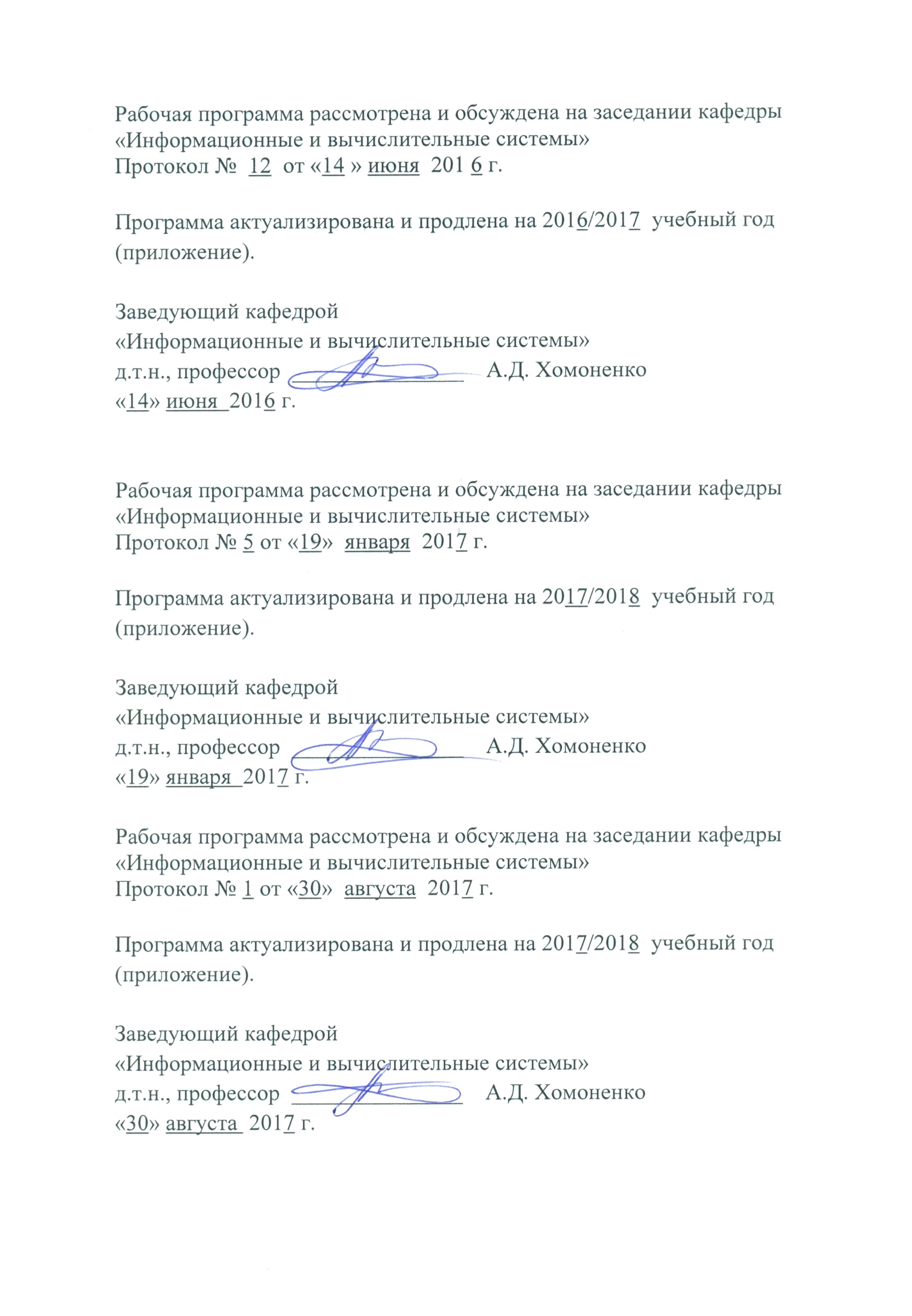 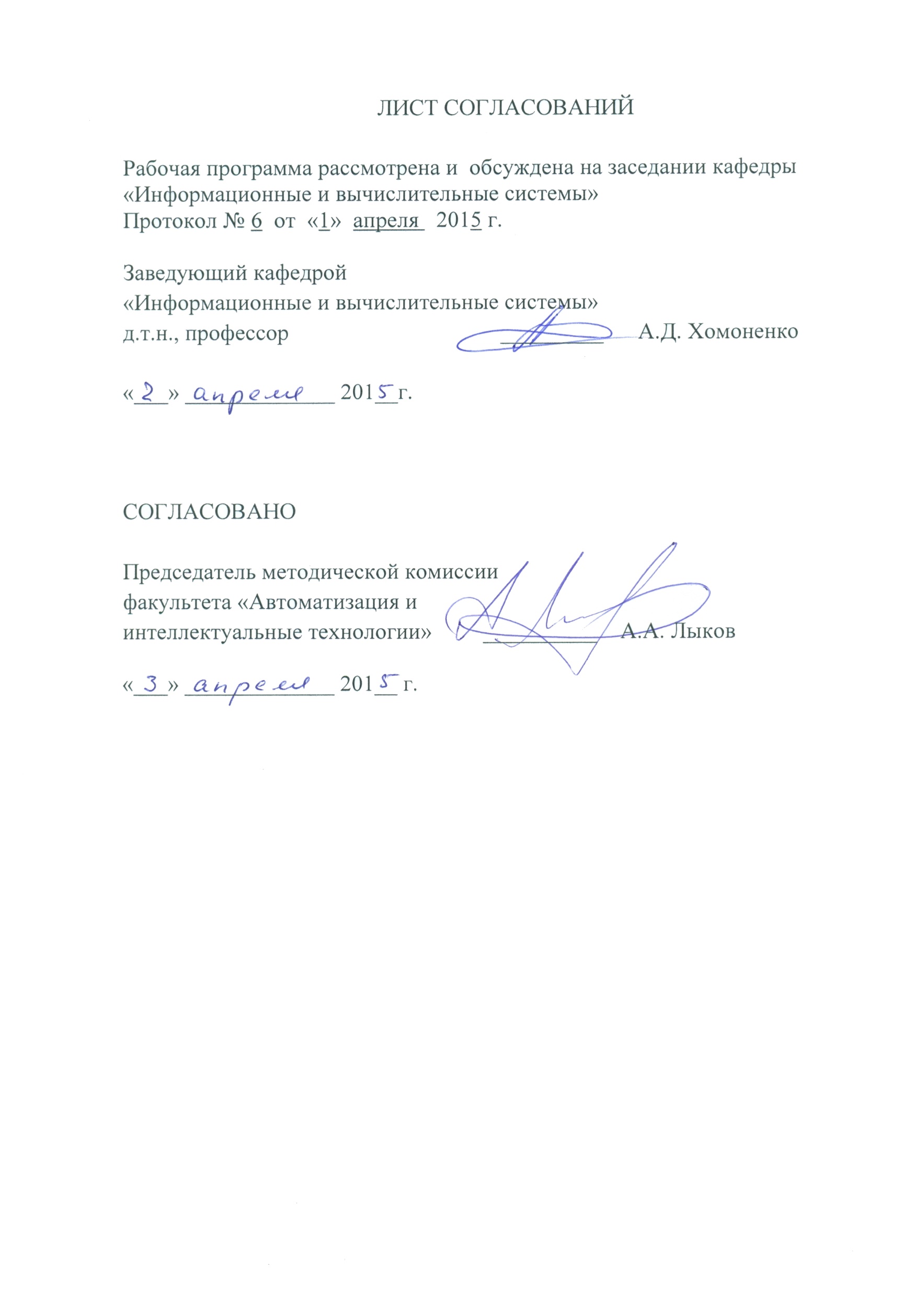 4. Объем дисциплины и виды учебной работы5. Содержание и структура дисциплины5.1 Содержание дисциплины5.2 Разделы дисциплины и виды занятий6. Перечень учебно-методического обеспечения для самостоятельной работы обучающихся по дисциплине7. Фонд оценочных средств для проведения текущего контроля успеваемости и промежуточной аттестации обучающихся по дисциплинеФонд оценочных средств по дисциплине «Администрирование в информационных системах» является неотъемлемой частью рабочей программы и представлен отдельным документом, рассмотренным на заседании кафедры «Информационные и вычислительные системы» и утвержденным заведующим кафедрой.8. Перечень основной и дополнительной учебной литературы, нормативно-правовой документации и других изданий, необходимых для освоения дисциплины8.1 Перечень основной учебной литературы, необходимой для освоения дисциплины1. Кустов Н.Т. Администрирование информационно-вычислительных сетей: Учебное пособие. - Томск: Изд-во ТГУ, 2004. - 247 с.   http://window.edu.ru/resource/054/24054/files/kustov.pdf2. Хэвиленд, К. Системное программирование в UNIX. [Электронный ресурс] / К. Хэвиленд, Д. Грей, Б. Салама. — Электрон. дан. — М.: ДМК Пресс, 2007. — 368 с. — Режим доступа: http://e.lanbook.com/book/12238.2 Перечень дополнительной учебной литературы, необходимой для освоения дисциплины1.	Михеев, М.О. Администрирование VMware vSphere. [Электронный ресурс] — Электрон. дан. — М. : ДМК Пресс, 2010. — 408 с. — Режим доступа: http://e.lanbook.com/book/1080        2. Уэйнгроу, К. UNIX: полезные советы для системных администраторов. [Электронный ресурс] — Электрон. дан. — М. : ДМК Пресс, 2008. — 416 с. — Режим доступа: http://e.lanbook.com/book/11938.3 Перечень нормативно-правовой документации, необходимой для освоения дисциплиныНормативно-правовая документация для изучения дисциплины не требуется.8.4 Другие издания, необходимые для освоения дисциплиныДругие издания, необходимые, для изучения дисциплины, не требуются9. Перечень ресурсов информационно-телекоммуникационной сети «Интернет», необходимых для освоения дисциплиныЛичный кабинет обучающегося и электронная информационно-образовательная среда. [Электронный ресурс]. – Режим доступа: http://sdo.pgups.ru/  (для доступа к полнотекстовым документам требуется авторизация).  Система Консультант Плюс [Электронный ресурс]– Режим доступа: http://www.consultant.ru;      3. Единое окно доступа к образовательным ресурсам Плюс [Электронный ресурс]– Режим доступа: http://window.edu.ru10. Методические указания для обучающихся по освоению дисциплиныПорядок изучения дисциплины следующий:Освоение разделов дисциплины производится в порядке, приведенном в разделе 5 «Содержание и структура дисциплины». Обучающийся должен освоить все разделы дисциплины с помощью учебно-методического обеспечения, приведенного в разделах 6, 8 и 9 рабочей программы. Для формирования компетенций обучающийся должен представить выполненные типовые контрольные задания или иные материалы, необходимые для оценки знаний, умений, навыков и (или) опыта деятельности, предусмотренные текущим контролем (см. фонд оценочных средств по дисциплине).По итогам текущего контроля по дисциплине, обучающийся должен пройти промежуточную аттестацию (см. фонд оценочных средств по дисциплине).11. Перечень информационных технологий, используемых при осуществлении образовательного процесса по дисциплине, включая перечень программного обеспечения и информационных справочных системПеречень информационных технологий, используемых при осуществлении образовательного процесса по дисциплине «Администрирование в информационных системах»:- технические средства: персональные компьютеры, проектор; - методы обучения с использованием информационных технологий: компьютерные практические занятия;- перечень Интернет-сервисов и электронных ресурсов: поисковые системы, электронная почта, электронные учебные, учебно-методические и справочные материалы.Все обучающиеся имеют доступ к электронным учебно-методическим комплексам (ЭУМК) по изучаемой дисциплине согласно персональным логинам и паролям.ЭБС обеспечивает возможность индивидуального доступа для каждого обучающегося из любой точки, в которой имеется доступ к сети Интернет.Кафедра «Информационные и вычислительные системы» обеспечена необходимым комплектом лицензионного программного обеспечения: Microsoft Windows 7,8,2003,2008,2012;Microsoft Word 2010;Microsoft Excel 2010;Microsoft PowerPoint 2010;Ubuntu 12, 14,Android 4.12. Описание материально-технической базы, необходимой для осуществления образовательного процесса по дисциплинеМатериально-техническая база обеспечивает проведение всех видов учебных занятий, предусмотренных учебным планом по данному направлению и соответствует действующим санитарным и противопожарным нормам и правилам.Она содержит:помещения для проведения лабораторных работ, укомплектованных специальной учебно-лабораторной мебелью, лабораторным оборудованием, лабораторными стендами, специализированными измерительными средствами в соответствии с перечнем лабораторных работ;помещения для проведения лекционных и практических  занятий, укомплектованных специализированной учебной мебелью и техническими 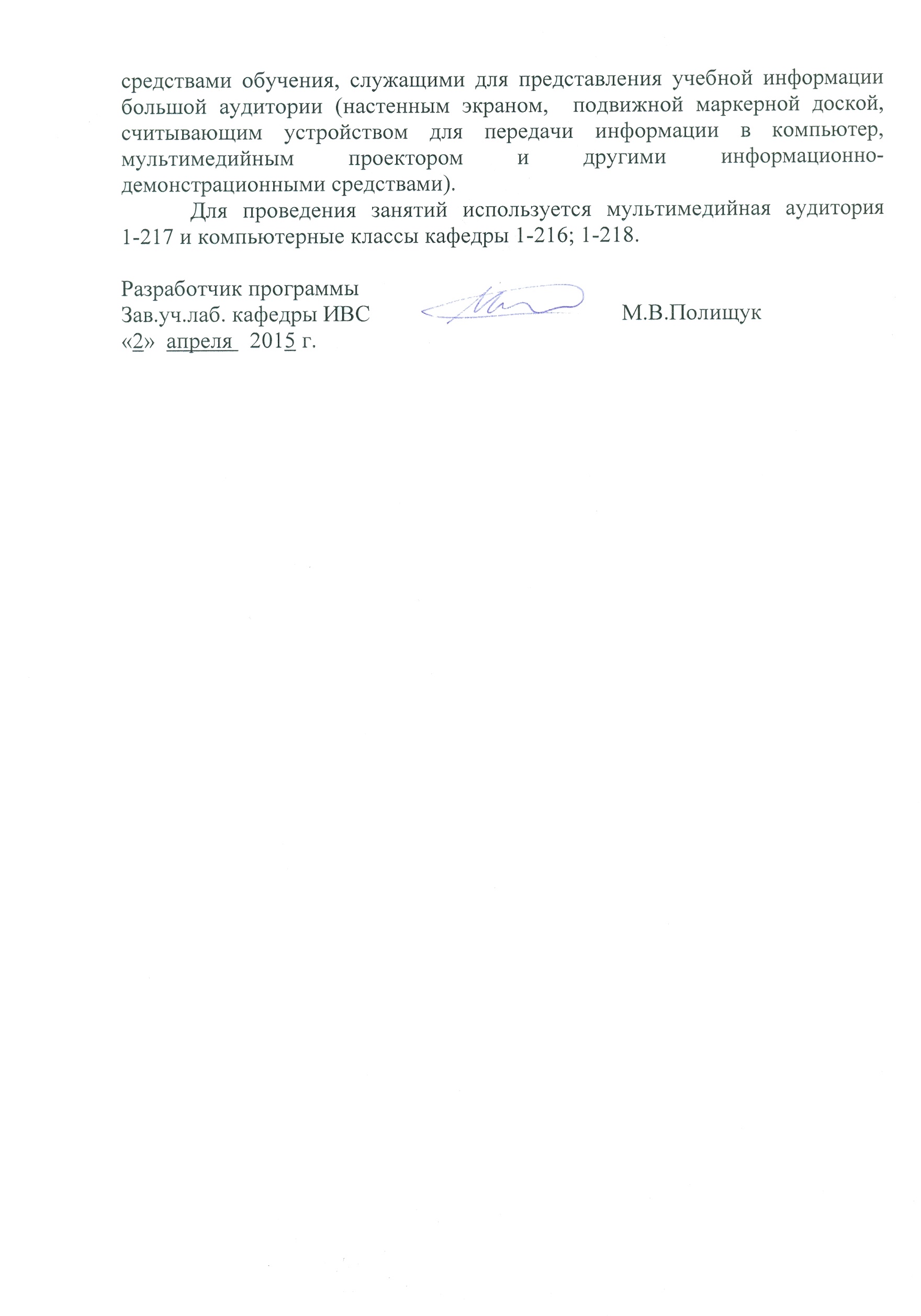 ПриложениеЛИСТ АКТУАЛИЗАЦИИ РАБОЧЕЙ ПРОГРАММЫЦель и задачи дисциплиныРабочая программа составлена в соответствии с ФГОС ВО, утвержденным «12» марта 2015 г., приказ №219  по направлению 09.03.02 «Информационные системы и технологии»  по дисциплине «Администрирование в информационных системах».Целью изучения дисциплины «Администрирование в информационных системах» является получение теоретических и практических навыков по вопросам конфигурирования, отказоустойчивости, доступности и безопасности  информационных систем. Обучающиеся должны научиться осуществлять полный цикл администрирования информационных систем различных видов.Для достижения поставленной цели решаются следующие задачи:- изучение основ администрирования информационных систем;- администрирование операционных систем;- управление конфигурацией информационных систем;- изучение защиты от удаленных атак;- изучение и выбор технических средств информационных систем;- планирование и инсталляция информационных систем. 2. Перечень планируемых результатов обучения по дисциплине, соотнесенных с планируемыми результатами освоения основной образовательной программыПланируемыми результатами обучения по дисциплине являются: приобретение знаний, умений, навыков и/или опыта деятельности.В результате освоения дисциплины обучающийся  должен:ЗНАТЬ:-	основные типы компьютерных архитектур, объекты и методы администрирования;-	необходимости процедур администрирования в информационных системах;-	стандартную терминологию, определения и обозначения.УМЕТЬ:- оценивать основные характеристики информационных систем;-	осуществлять полный цикл администрирования информационных систем: от инсталляции до сопровождения, поддержки, выявления и устранения неполадок и оптимизации;-	проектировать информационные системы с заданными характеристиками.ВЛАДЕТЬ:-	программно-аппаратными средствами администрирования информационных систем;-	навыками планирования и эксплуатации информационных систем.Приобретенные знания, умения, навыки и/или опыт деятельности, характеризующие формирование компетенций, осваиваемые в данной дисциплине, позволяют решать профессиональные задачи, приведенные в соответствующем перечне по видам профессиональной деятельности в п. 2.4 основной профессиональной образовательной программы (ОПОП).Изучение дисциплины направлено на формирование следующих общекультурных компетенций (ОК):- способность находить организационно-управленческие решения в нестандартных ситуациях и готовность нести за них ответственность (ОК-3).Изучение дисциплины направлено на формирование следующих общепрофессиональных компетенций (ОПК):- способность использовать современные компьютерные технологии поиска информации для решения поставленной задачи, критического анализа этой информации и обоснования принятых идей и подходов к решению (ОПК-5);- способность выбирать и оценивать способ реализации информационных систем и устройств (программно-, аппаратно- или программно-аппаратно-) для решения поставленной задачи (ОПК-6).Изучение дисциплины направлено на формирование следующих профессиональных компетенций (ПК), соответствующих видам профессиональной деятельности, на которые ориентирована программа бакалавриата:проектно-конструкторская деятельность:- способность оценивать надежность и качество функционирования объекта проектирования (ПК-6).        Область профессиональной деятельности обучающихся, освоивших данную дисциплину, приведена в п. 2.1 ОПОП.Объекты профессиональной деятельности обучающихся, освоивших данную дисциплину, приведены в п. 2.2 ОПОП.3. Место дисциплины в структуре основной образовательной программыДисциплина «Администрирование в информационных системах» (Б1.В.ДВ.2.1) относится к вариативной части и является дисциплиной по выбору обучающегося.Вид учебной работыВсего часовСеместрВид учебной работыВсего часов8Контактная работа (по видам учебных занятий)52522626В том числе:522626лекции (Л)26522626лабораторные работы (ЛР)26522626Самостоятельная работа (СРС) (всего)8383Контроль99Форма контроля знанийЗачетОбщая трудоемкость: час / з.е.144 / 4144 / 4№п/пНаименование раздела дисциплиныСодержание раздела1231Раздел 1. ВведениеСодержание курса. Цели и задачи дисциплины. Структура дисциплины. Основные направления администрирования информационных систем.2Раздел 2. Объекты и методы админи-стрирования в ИСАдминистрирование операционных систем. Управление пользователями ИС. Администрирование файловых систем. Администрирование баз данных, почтовых и Интернет серверов. Администрирование ЛВС.3Раздел 3. Функции и процедуры админи-стрирования в ИСУправление конфигурацией ИС, системой безопасности, общим доступом. Функции шифрования пароля. Необходимость процедур администрирования. Социальная инженерия.4Раздел 4. Админи-стрирование в глобальных ИСОбщие уязвимости ОС. Защита от удаленных атак на хосты Интернет. Технология переполнения буфера. Безопасные распределенные информационные системы. Администрирование средств безопасности.5Раздел 5. Управление и обслуживание технических средствТехнические средства в ИС. Методы тестирования технических средств. Обслуживание технических средств. Методы повышения надежности и доступности ИС. Эксплуатация и сопровождение ИС.6Раздел 6. Аппаратно-программные платформы администрированияПланирование инсталляционных работ. Выбор аппаратно-программных средств. Кластерные решения. Выявление и устранение узких мест информационной системы.7Раздел 7. Средства администрирования в ИСПринципы построения информационных систем администрирования. Организация баз данных администрирования. Программирование в системах администрирования. Ведение статистики использования ресурсов ИС.№ п/пНаименование раздела дисциплиныЛЛРСРС1Раздел 1. Введение2-42Раздел 2.  Объекты и методы администрирования в ИС68123Раздел 3.  Функции и процедуры администрирования в ИС44104Раздел 4. Администрирование в глобальных ИС66165Раздел 5. Управление и обслуживание технических средств22126Раздел 6. Аппаратно-программные платформы администрирования44187Раздел 7.  Средства администрирования в ИС2211Итого262683№п/пНаименование разделаПеречень учебно-методического обеспечения1ВведениеКонспект лекций.1. Кустов Н.Т. Администрирование информационно-вычислительных сетей: Учебное пособие. - Томск : Изд-во ТГУ, 2004. - 247 с.   http://window.edu.ru/resource/054/24054/files/kustov.pdf 2. Хэвиленд, К. Системное программирование в UNIX. [Электронный ресурс] / К. Хэвиленд, Д. Грей, Б. Салама. — Электрон. дан. — М. : ДМК Пресс, 2007. — 368 с. — Режим доступа: http://e.lanbook.com/book/12233.Михеев, М.О. Администрирование VMware vSphere. [Электронный ресурс] — Электрон. дан. — М. : ДМК Пресс, 2010. — 408 с. — Режим доступа: http://e.lanbook.com/book/1080 4. Уэйнгроу, К. UNIX: полезные советы для системных администраторов. [Электронный ресурс] — Электрон. дан. — М. : ДМК Пресс, 2008. — 416 с. — Режим доступа: http://e.lanbook.com/book/11932Объекты и методы АИСКонспект лекций.1. Кустов Н.Т. Администрирование информационно-вычислительных сетей: Учебное пособие. - Томск : Изд-во ТГУ, 2004. - 247 с.   http://window.edu.ru/resource/054/24054/files/kustov.pdf 2. Хэвиленд, К. Системное программирование в UNIX. [Электронный ресурс] / К. Хэвиленд, Д. Грей, Б. Салама. — Электрон. дан. — М. : ДМК Пресс, 2007. — 368 с. — Режим доступа: http://e.lanbook.com/book/12233.Михеев, М.О. Администрирование VMware vSphere. [Электронный ресурс] — Электрон. дан. — М. : ДМК Пресс, 2010. — 408 с. — Режим доступа: http://e.lanbook.com/book/1080 4. Уэйнгроу, К. UNIX: полезные советы для системных администраторов. [Электронный ресурс] — Электрон. дан. — М. : ДМК Пресс, 2008. — 416 с. — Режим доступа: http://e.lanbook.com/book/11933Функции и процедуры АИСКонспект лекций.1. Кустов Н.Т. Администрирование информационно-вычислительных сетей: Учебное пособие. - Томск : Изд-во ТГУ, 2004. - 247 с.   http://window.edu.ru/resource/054/24054/files/kustov.pdf 2. Хэвиленд, К. Системное программирование в UNIX. [Электронный ресурс] / К. Хэвиленд, Д. Грей, Б. Салама. — Электрон. дан. — М. : ДМК Пресс, 2007. — 368 с. — Режим доступа: http://e.lanbook.com/book/12233.Михеев, М.О. Администрирование VMware vSphere. [Электронный ресурс] — Электрон. дан. — М. : ДМК Пресс, 2010. — 408 с. — Режим доступа: http://e.lanbook.com/book/1080 4. Уэйнгроу, К. UNIX: полезные советы для системных администраторов. [Электронный ресурс] — Электрон. дан. — М. : ДМК Пресс, 2008. — 416 с. — Режим доступа: http://e.lanbook.com/book/11934Администрирование в глобальных ИСКонспект лекций.1. Кустов Н.Т. Администрирование информационно-вычислительных сетей: Учебное пособие. - Томск : Изд-во ТГУ, 2004. - 247 с.   http://window.edu.ru/resource/054/24054/files/kustov.pdf 2. Хэвиленд, К. Системное программирование в UNIX. [Электронный ресурс] / К. Хэвиленд, Д. Грей, Б. Салама. — Электрон. дан. — М. : ДМК Пресс, 2007. — 368 с. — Режим доступа: http://e.lanbook.com/book/12233.Михеев, М.О. Администрирование VMware vSphere. [Электронный ресурс] — Электрон. дан. — М. : ДМК Пресс, 2010. — 408 с. — Режим доступа: http://e.lanbook.com/book/1080 4. Уэйнгроу, К. UNIX: полезные советы для системных администраторов. [Электронный ресурс] — Электрон. дан. — М. : ДМК Пресс, 2008. — 416 с. — Режим доступа: http://e.lanbook.com/book/11935Управление и обслуживание технических средствКонспект лекций.1. Кустов Н.Т. Администрирование информационно-вычислительных сетей: Учебное пособие. - Томск : Изд-во ТГУ, 2004. - 247 с.   http://window.edu.ru/resource/054/24054/files/kustov.pdf 2. Хэвиленд, К. Системное программирование в UNIX. [Электронный ресурс] / К. Хэвиленд, Д. Грей, Б. Салама. — Электрон. дан. — М. : ДМК Пресс, 2007. — 368 с. — Режим доступа: http://e.lanbook.com/book/12233.Михеев, М.О. Администрирование VMware vSphere. [Электронный ресурс] — Электрон. дан. — М. : ДМК Пресс, 2010. — 408 с. — Режим доступа: http://e.lanbook.com/book/1080 4. Уэйнгроу, К. UNIX: полезные советы для системных администраторов. [Электронный ресурс] — Электрон. дан. — М. : ДМК Пресс, 2008. — 416 с. — Режим доступа: http://e.lanbook.com/book/11936 Аппаратно-программные платформы администрированияКонспект лекций.1. Кустов Н.Т. Администрирование информационно-вычислительных сетей: Учебное пособие. - Томск : Изд-во ТГУ, 2004. - 247 с.   http://window.edu.ru/resource/054/24054/files/kustov.pdf 2. Хэвиленд, К. Системное программирование в UNIX. [Электронный ресурс] / К. Хэвиленд, Д. Грей, Б. Салама. — Электрон. дан. — М. : ДМК Пресс, 2007. — 368 с. — Режим доступа: http://e.lanbook.com/book/12233.Михеев, М.О. Администрирование VMware vSphere. [Электронный ресурс] — Электрон. дан. — М. : ДМК Пресс, 2010. — 408 с. — Режим доступа: http://e.lanbook.com/book/1080 4. Уэйнгроу, К. UNIX: полезные советы для системных администраторов. [Электронный ресурс] — Электрон. дан. — М. : ДМК Пресс, 2008. — 416 с. — Режим доступа: http://e.lanbook.com/book/11937Средства администрирования в ИСКонспект лекций.1. Кустов Н.Т. Администрирование информационно-вычислительных сетей: Учебное пособие. - Томск : Изд-во ТГУ, 2004. - 247 с.   http://window.edu.ru/resource/054/24054/files/kustov.pdf 2. Хэвиленд, К. Системное программирование в UNIX. [Электронный ресурс] / К. Хэвиленд, Д. Грей, Б. Салама. — Электрон. дан. — М. : ДМК Пресс, 2007. — 368 с. — Режим доступа: http://e.lanbook.com/book/12233.Михеев, М.О. Администрирование VMware vSphere. [Электронный ресурс] — Электрон. дан. — М. : ДМК Пресс, 2010. — 408 с. — Режим доступа: http://e.lanbook.com/book/1080 4. Уэйнгроу, К. UNIX: полезные советы для системных администраторов. [Электронный ресурс] — Электрон. дан. — М. : ДМК Пресс, 2008. — 416 с. — Режим доступа: http://e.lanbook.com/book/1193